Finding the average.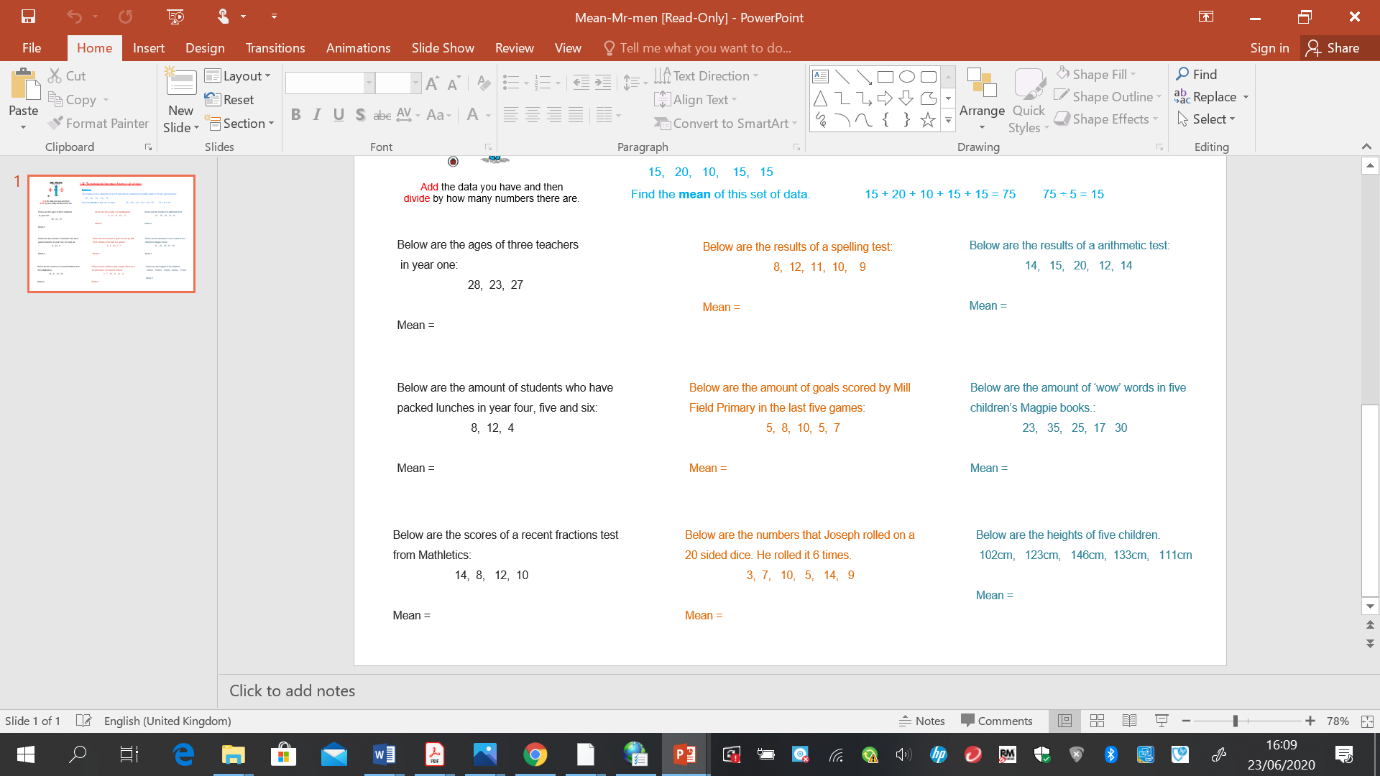 